Соглашениео сотрудничестве и совместной деятельности между Муниципальным бюджетным учреждением «Комплексный Центр социального обслуживания населения» Эвенкийского муниципального района Красноярского края и Краевым государственным бюджетным профессиональным образовательным учреждением «Эвенкийский многопрофильный техникум»п. Тура                                                                                         08 февраля 2018 г.Муниципальное бюджетное учреждение «Комплексный Центр социального обслуживания населения» Эвенкийского муниципального района Красноярского края (МБУ «КЦСОН» ЭМР), именуемое в дальнейшем «Сторона 1», в лице директора Степьюк Ольги Николаевны, действующей на основании Устава, с одной стороны, и Краевое государственное бюджетное профессиональное образовательное учреждение «Эвенкийский многопрофильный техникум» (КГБПОУ «Эвенкийский многопрофильный техникум»), именуемое в дальнейшем «Сторона 2», в лице директора Громовой Елены Леонидовны, действующей на основании Устава, с другой стороны, заключили настоящее соглашение о нижеследующем: Предмет СоглашенияПредметом настоящего Соглашения является сотрудничество Сторон на основе взаимного уважения и партнерского взаимодействия, направленное на улучшение качества жизни, оптимизацию содержания, воспитания, образования, развития лиц с ограниченными возможностями здоровья (далее – инвалиды), пенсионеры и дети из семей, находящихся в социально опасном положении (далее – дети СОП), обслуживаемых МБУ «КЦСОН» ЭМР, их социальную адаптацию, реабилитацию, реализацию права жить и воспитываться в достойных условиях.Сотрудничество осуществляется на безвозмездной основе.Целями сотрудничества сторон являются:улучшение качества жизни инвалидов, пенсионеров и детей СОП;содействие их всестороннему развитию и раскрытию их индивидуального потенциала;оказание комплексной медико-социальной, психолого-педагогической реабилитации и духовно нравственной помощи;создание оптимальных жизненных условий;организация социальной и интеграционной работы;духовно-нравственное просвещение и воспитание.Стороны выражают свою готовность к объединению усилий для максимальной реализации положений настоящего Соглашения.Стороны обязуются в своей деятельности руководствоваться правовыми актами Российской Федерации и субъекта Российской Федерации, в том числе приказами и распоряжениями,	строго соблюдать моральные, культурные и этические ценности; не допускать ущерба психологическому и физическому состоянию инвалидов и детей СОП. Права и обязанности сторонСторона 2 – некоммерческая организация (далее – НКО):НКО в рамках реализуемых благотворительных программ добровольно на безвозмездной основе вправе:оказывать инвалидам, пенсионерам и детям СОП социальные услуги;оказывать инвалидам, пенсионерам и детям СОП услуги по социальной адаптации.НКО осуществляет работу с инвалидами, пенсионерами и детьми СОП силами добровольцев, работников НКО, а также привлекая сторонних специалистов.НКО обязуется представлять МБУ «КЦСОН» ЭМР список привлеченных специалистов, работников и/или добровольцев НКО с указанием их фамилии, имени, отчества, места жительства (фактического проживания или пребывания). НКО несет полную ответственность за действия своих работников/добровольцев.НКО назначает уполномоченного представителя из числа представителей НКО и в письменном обращении информирует об этом МБУ «КЦСОН» ЭМР. Руководитель и работники НКО несут ответственность за причинение ущерба жизни и здоровью инвалидов, пенсионеров и детей СОП, в период работы с ними, в соответствии с действующим законодательством.НКО согласовывает условия посещения, допуска к работе работников/добровольцев, привлеченных специалистов НКО с директором МБУ «КЦСОН» ЭМР, либо его заместителями.НКО согласовывает с МБУ «КЦСОН» ЭМР список инвалидов, пенсионеров и детей СОП для оказания им регулярных социальных и реабилитационных услуг с указанием фамилии, имени, отчества, возраста.  НКО согласовывает с МБУ «КЦСОН» ЭМР мероприятия, запланированные НКО к реализации не менее чем за 7 рабочих дней до даты их планируемой реализации.НКО при оказании инвалидам, пенсионерам и детям СОП социальных услуг руководствуется нормами действующего законодательства Российской Федерации о некоммерческих организациях, о благотворительной деятельности и благотворительных организациях, о социальном обслуживании граждан, о социальном обслуживании инвалидов и лиц пожилого возраста.НКО обязуется соблюдать требования в отношении конфиденциальной и личной информации, ставшей известной НКО в результате исполнения настоящего Соглашения, в соответствии с действующим законодательством Российской Федерации.НКО соблюдает правовые нормы, регламентирующие работу МБУ «КЦСОН» ЭМР, в том числе правила внутреннего распорядка.НКО обязуется содержать предоставленные МБУ «КЦСОН» ЭМР помещения, места для хранения, технические средства, оборудование в надлежащем санитарно-гигиеническом и техническом состоянии. НКО обязуется информировать МБУ «КЦСОН» ЭМР об имеющихся у инвалидов, пенсионеров и детей СОП нуждах и содействовать их удовлетворению.НКО организует выход инвалидов, пенсионеров и детей СОП (в процессе оказания им социальных услуг) на прогулки, а также организует посещение ими культурных, образовательных и иных учреждений или мероприятий, организует доставку и пребывание в оздоровительных лагерях. При организации указанных мероприятий НКО обязуется обеспечивать сопровождение инвалидов, пенсионеров и детей СОП силами своих работников/добровольцев в установленном МБУ «КЦСОН» ЭМР объеме. При организации каждого мероприятия, связанного с выходом инвалидов, пенсионеров и детей СОП за пределы территории п. Тура Эвенкийского муниципального района Красноярского края, НКО обязуется согласовывать с МБУ «КЦСОН» ЭМР список инвалидов, пенсионеров, детей СОП и лиц их сопровождающих. Сторона 1:МБУ «КЦСОН» ЭМР обеспечивает НКО в целях исполнения пункта 2.1.1 настоящего Соглашения: предоставление помещений для проведения занятий с инвалидами, пенсионерами и детьми СОП, для оказания социальных услуг;предоставление помещения/мест для хранения технических средств и оборудования, используемых работниками/добровольцами НКО для оказания социальных и реабилитационных услуг инвалидам, пенсионерам и детям СОП;возможность использования работниками/добровольцами НКО технических средств и оборудования МБУ «КЦСОН» ЭМР для оказания социальных услуг по согласованию с директором МБУ «КЦСОН» ЭМР, либо его заместителями. МБУ «КЦСОН» ЭМР предоставляет НКО возможности и условия для осуществления благотворительной деятельности, необходимые для работы привлеченных специалистов, работников и/или добровольцев. МБУ «КЦСОН» ЭМР создает условия для посещения инвалидов, пенсионеров и детей СОП представителями НКО ежедневно с 9.00 до 17.00, включая выходные и праздничные дни (по предварительному согласованию).МБУ «КЦСОН» ЭМР допускает к работе с инвалидами, пенсионерами и детьми СОП привлеченных специалистов, работников и добровольцев НКО по письменному представлению НКО.МБУ «КЦСОН» ЭМР предоставляет НКО письменные отчеты, о целевом использовании благотворительных пожертвований, переданных НКО. МБУ «КЦСОН» ЭМР информирует НКО об ограничениях, связанных с состоянием здоровья инвалидов, пенсионеров и детей СОП, о наличии у них инфекционных заболеваний и мерах безопасности, необходимых к соблюдению при работе с ними.МБУ «КЦСОН» ЭМР определяет уполномоченного сотрудника по работе с представителями НКО для оперативного решения вопросов, возникающих при совместной работе.Заключительные положенияСтороны обязуются своевременно информировать друг друга о проблемах и затруднениях, возникающих при исполнении настоящего Соглашения, а также совместно обсуждать и оценивать результаты работы НКО.Для согласования совместных действий в интересах инвалидов, пенсионеров и детей СОП, информирования о затруднениях и проблемах представитель НКО и уполномоченный сотрудник МБУ «КЦСОН» ЭМР заслушиваются на административных совещаниях не реже 1 раза в 3 (три) месяца. В случае нарушения сотрудниками НКО правил внутреннего распорядка или иных правил, уполномоченный сотрудник по работе с представителями НКО извещает об этом уполномоченного представителя НКО. Руководитель НКО принимает меры для пресечения подобных действий представителя НКО. В случае повторяющихся неоднократных нарушений правил представителем НКО или причинения вреда инвалиду, пенсионеру или ребёнку СОП составляется письменный отказ в допуске представителя/представителей НКО к работе с инвалидами, пенсионерами и детьми СОП, с указанием причины.В решении вопросов, не предусмотренных настоящим Соглашением, Стороны руководствуются действующим законодательством Российской Федерации.Настоящее Соглашение вступает в силу с момента его подписания обеими Сторонами.Соглашение действует до его расторжения сторонами, либо одной из сторон.Настоящее Соглашение может быть изменено или расторгнуто по соглашению Сторон. Соглашение об изменении или расторжении настоящего Соглашения должно быть составлено в письменной форме и подписано Сторонами.Все дополнительные соглашения и приложения к настоящему Соглашению составляются в письменной форме и являются его неотъемлемой частью.Стороны примут все меры к разрешению всех споров и разногласий, могущих возникнуть в процессе совместной деятельности на основании настоящего Соглашения дружественным путем - переговорами.В случае если Стороны не договорятся, все споры и разногласия будут решаться в соответствии с действующим законодательством Российской Федерации.Настоящее Соглашение составлено на	5 (пяти) листах в 2 (двух) экземплярах, имеющих одинаковую юридическую силу, один из которых находится у МБУ «КЦСОН» ЭМР, второй у КГБПОУ «Эвенкийский многопрофильный техникум». 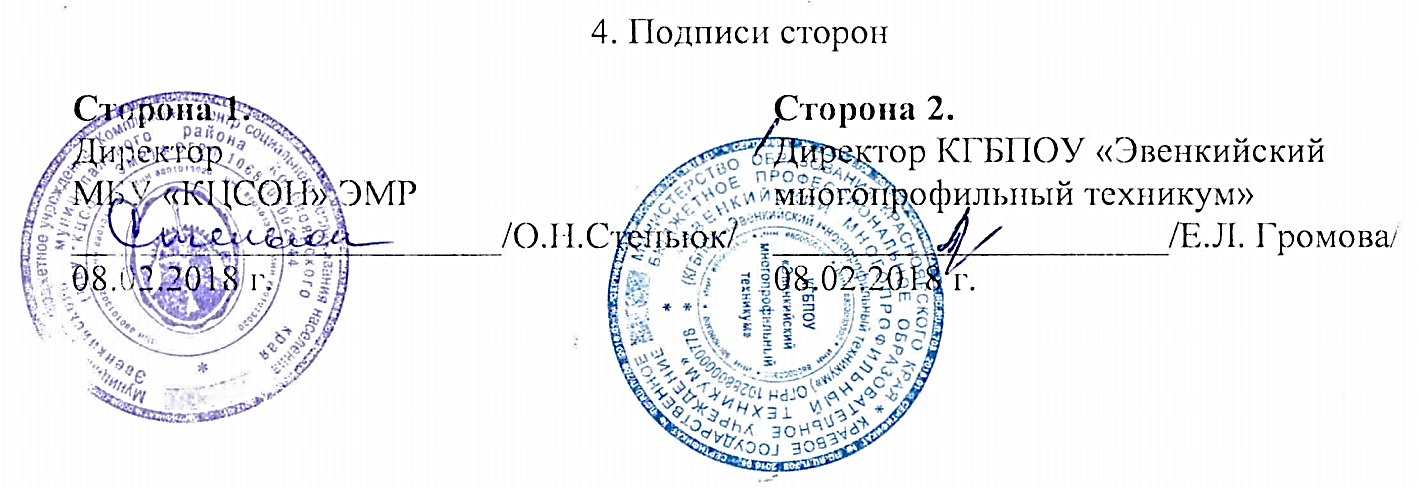 